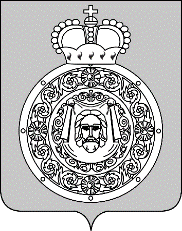 ГЛАВАгородского округа ВоскресенскМосковской областиП О С Т А Н О В Л Е Н И Е__________________ № ________________О внесении изменений в постановление Главы городского округа Воскресенск Московской области от 14.05.2021 № 28-ПГ «Об утверждении Положения о муниципальной и локальных системах оповещения населения, функционирующих на территории городского округа Воскресенск Московской области» 
(с изменениями от 24.06.2022 № 47-ПГ, от 21.07.2023 № 71-ПГ)В связи с вводом в эксплуатацию региональной системы оповещения населения 
Московской областиПОСТАНОВЛЯЮ:1. Внести в постановление Главы городского округа Воскресенск Московской области 
от 14.05.2021 № 28-ПГ «Об утверждении Положения о муниципальной и локальных системах оповещения населения, функционирующих на территории городского округа Воскресенск Московской области» (с изменениями от 24.06.2022 № 47-ПГ, от 21.07.2023 № 71-ПГ) следующие изменения:1.1. В пункте 2 слова «муниципальной автоматизированной системы централизованного оповещения населения» заменить словами «муниципальной системы оповещения населения»;1.2. В приложении 1 «Положение о муниципальной и локальных системах оповещения населения, функционирующих на территории городского округа Воскресенск Московской области»:1.2.1. В пункте 1.6 раздела 1 «Общие положения» второй абзац изложить в следующей редакции: «- на муниципальном уровне - муниципальная система оповещения населения;»;1.2.2. В пункте 1.7 раздела 1 «Общие положения»:1.2.2.1. Второй абзац изложить в следующей редакции:«- на муниципальном уровне – муниципальная система оповещения населения городского округа Воскресенск Московской области (далее – муниципальная система оповещения);»;1.2.2.2. Пятый абзац изложить в следующей редакции: «- составная часть региональной системы оповещения населения Московской области;».1.2.3. В пункте 2.4 раздела 2 «Назначение и основные задачи систем оповещения населения»:1.2.3.1. В первом абзаце слова «с региональной автоматизированной системой централизованного оповещения Московской области (далее - РАСЦО)» заменить словами 
«с региональной системой оповещения населения Московской области (далее - РСОН)»;1.2.3.2. Во втором абзаце аббревиатуру «РАСЦО» заменить аббревиатурой «РСОН».1.2.4. В тринадцатом абзаце пункта 3.5 раздела 3 «Порядок задействования систем 
оповещения населения» аббревиатуру «РАСЦО» заменить аббревиатурой «РСОН».1.2.5. В пункте 5.1 раздела 5 «Создание и совершенствование систем оповещения» слова «муниципальной автоматизированной системы централизованного оповещения населения» 


заменить словами «муниципальной системы оповещения населения».1.3. В приложении 2 «Перечень мест установки оконечных точек оповещения муниципальной автоматизированной системы централизованного оповещения населения городского округа Воскресенск Московской области» следующие изменения: 1.3.1. В наименовании приложения слова «муниципальной автоматизированной системы централизованного оповещения населения» заменить словами «муниципальной системы оповещения населения»;1.3.2. Строку 2 изложить в новой редакции:«                                                                                                                                                       »;1.3.3. Строку 4 изложить в новой редакции:«                                                                                                                                                       »;1.3.4. Строку 13 изложить в новой редакции:«                                                                                                                                                       »;1.3.5. Строки 17, 18, 19 изложить в новой редакции:«                                                                                                                                                       »;1.3.6. Строку 21 изложить в новой редакции:«                                                                                                                                                       ».2. Опубликовать настоящее постановление в периодическом печатном издании 
«Фактор-инфо» и разместить на официальном сайте городского округа Воскресенск Московской области.3. Контроль за исполнением настоящего постановления возложить на заместителя Главы городского округа Воскресенск Московской области Усова Э.А.Глава городского округа Воскресенск                                                                                      А.В. Малкин2.городской округ Воскресенск, рп. Хорлово, 
площадь Ленина, д.3МУ «ВКМЦК и Т «Истоки»
ДК Хорлово4.городской округ Воскресенск, с. Ашитково, 
ул. ПарковаяМУ «Культурно-досуговый центр» 
ДК «Ашитково»13.городской округ Воскресенск, г. Белоозерский, 
ул. 60 лет Октября, д.8МУДО «ВДШИ» 
СП «Детская музыкальная школа 
№ 2»17.г. Воскресенск, ул. Андреса, д.1 БМУ «Центр развития культуры» 
«ДК «Юбилейный»18.г. Воскресенск, ул. Куйбышева, д.47 ГМУДО «ВДШИ» 
СП «ДШИ Лира»19.г. Воскресенск, ул. Рабочая, д.105 АМУДО «ВДШИ» 
СП «ДШИ № 5»21.г. Воскресенск, ул. Чапаева, д.1 МУ «Центр развития культуры» 
«ДК «Цементник»